Please read the notes on Page 4 BEFORE completing and submitting this application form electronically. Handwritten applications will NOT be accepted.Section A	To be completed by the studentPersonal Details– All details must be completed.Study DetailsProposed Study ModulesEducationEnglish Language CompetenceAdditional SupportSignature of Student 	      Yes                  No        Signature __________________________                        Date _____________________        (Please print, sign and scan this application and send it as .pdf)       Section B – To be completed by the Study Abroad Co-ordinator or University Tutor at the SENDING       UNIVERSITY       I confirm that this student has sufficient academic ability and English Language competence to follow the       proposed programme of study at the University of Southampton.       Name                                        ______________________________________________________       Role                                          ______________________________________________________       Telephone Number                   __________________________        Email                                        ______________________________________________________       Signature                                  _____________________________    Date _______________Application Completion Notes   Notes on completing the application form (all sections are compulsory)   Please complete the form electronically or in black ink using capital letters (e.g. A, B, C)   Please note that if you are completing the .pdf with Adobe Reader, you will not be able to save your changes   but only print it directly. You can save your changes on a .pdf version only using Adobe Acrobat X Pro.    To save your .doc files as a .pdf please follow the tutorial on    http://www.soton.ac.uk/~fangohr/computing/pdfwriter.html   When ticking a box please right click on the      go to Properties and change the Default Value to ‘Checked’   SECTION A    Section A must be completed by the applicant student.Personal DetailsIf your contact details change after you have applied, please contact the International Office as soon as possible.Study DetailsThe study periods available are:    Full year: October to June                    Semester 1:  October to January                    Semester 2: January to JuneProposed courses of study (units/modules)For details of courses available please see the Pathway Specifications Please note it may not be possible for you to take all your preferred courses. Four modules per semester are required, however please select additional reserve modules.EducationPlease provide a transcript, translated into English.English Language CompetenceIt is important that your spoken and written English language is university-level standard so you can participate actively in your studies. We are not able to support students with a lower level of English. Please give as much information as possible.Additional supportPlease give us details if you will need extra personal or academic support during your studies at the University.SignaturePlease read the declaration and sign your application.SECTION B Section B must be completed by the Study Abroad Co-ordinator or an appropriate member of staff at your university.Application ChecklistPlease ensure you have completed: Application formPlease you have included: Transcripts translated into English, English Language test results.The Application ProcessPlease email your completed application form to studyabroad@soton.ac.uk in .pdf format by the appropriate deadline. We will pass your application to the Academic Unit where you will be studying.  If the Academic Unit approves your application they will send you an offer letter or email.  It is important that you do not make any arrangements for travel or  until you receive an unconditional offer letter.Studyabroad@Southampton FSS Application Form 2019-2020International Office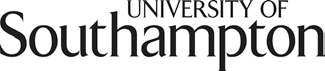 Application DeadlinesFull year /Semester 1 (Sep Arrival):15 May 2019Semester 2 (Jan arrival) :15 October 2019Surname / Family NameFirst NamesDate of Birth(dd/mm/yy)(dd/mm/yy)GenderGender     Female          MaleAddressAddressTelephone NumberEmail address 1Email address 2Country of birthCountry of permanent residenceCountry of permanent residenceList the country(ies) of your last 3 years of residenceNationality (including Dual Nationality)Nationality of your spouse or civil partner (including Dual Nationality)Nationality of your spouse or civil partner (including Dual Nationality)Nationality of Mother (including Dual Nationality)Nationality of Father (including Dual Nationality)Nationality of Father (including Dual Nationality)Passport number (international Students)Passport Nation of issuePassport Nation of issueWhich visa do you intend to obtain. Tick as appropriate.Student Visitor VisaTies 4 (General Student) VisaTies 4 (General Student) VisaI don’t know yetI don’t know yetName of Home UniversitySubject/ Name of degree or overall programme in your home countryDoes your University have a partnership arrangement for Studyabroad@Southampton with the Faculty of Social, Human and Mathematical Sciences.YesNoNoDon’t knowDon’t knowDon’t knowName of Study Abroad Pathway you will be studyingName of Agent (if applicable)Agent CodeAgent CodeStudy/work period: select as appropriateFull YearSemester 1Semester 1Semester 2Semester 2Other:Study  period datesStart Date)(dd/mm/yyyy)(dd/mm/yyyy)End dateEnd date(dd/mm/yyyy)The modules available for each pathway are included on the Pathway Specifications which can be downloaded along with this form.  Choose a combination of compulsory and optional modules from those in the Pathway.Give details of the modules in which you are interested in order of preference. It may not be possible for you to take all your preferred modules. Availability will be confirmed when you arrive. Each Semester students will study 4 modules with a total of 60 CATS/ 30 ECTSThe modules available for each pathway are included on the Pathway Specifications which can be downloaded along with this form.  Choose a combination of compulsory and optional modules from those in the Pathway.Give details of the modules in which you are interested in order of preference. It may not be possible for you to take all your preferred modules. Availability will be confirmed when you arrive. Each Semester students will study 4 modules with a total of 60 CATS/ 30 ECTSThe modules available for each pathway are included on the Pathway Specifications which can be downloaded along with this form.  Choose a combination of compulsory and optional modules from those in the Pathway.Give details of the modules in which you are interested in order of preference. It may not be possible for you to take all your preferred modules. Availability will be confirmed when you arrive. Each Semester students will study 4 modules with a total of 60 CATS/ 30 ECTSThe modules available for each pathway are included on the Pathway Specifications which can be downloaded along with this form.  Choose a combination of compulsory and optional modules from those in the Pathway.Give details of the modules in which you are interested in order of preference. It may not be possible for you to take all your preferred modules. Availability will be confirmed when you arrive. Each Semester students will study 4 modules with a total of 60 CATS/ 30 ECTSSemester 1Module TitleModule codeCATS/ECTS creditsPreference 115/7.5Preference 215/7.5Preference 315/7.5Preference 415/7.5Reserve15/7.5Reserve15/7.5Semester 2Module TitleModule codeCATS/ECTS creditsPreference 115/7.5Preference 215/7.5Preference 315/7.5Preference 415/7.5Reserve15/7.5Reserve15/7.5Please attach your most recent Transcript of your studies translated into English.Attach a transcript of your studiesPlease attach your most recent Transcript of your studies translated into English.Attach a transcript of your studiesName of InstitutionQualificationIs your first language English?           Yes	        NoIf no, what is your first language?The Language Requirement for Regular Academic Session is IELTS 6.5* or equivalent with no subscore below 5.5. For Business Studyabroad no subscore below 6. For more information about requirements and exemptions please visit the following websiteThe Language Requirement for Regular Academic Session is IELTS 6.5* or equivalent with no subscore below 5.5. For Business Studyabroad no subscore below 6. For more information about requirements and exemptions please visit the following websiteThe Language Requirement for Regular Academic Session is IELTS 6.5* or equivalent with no subscore below 5.5. For Business Studyabroad no subscore below 6. For more information about requirements and exemptions please visit the following websiteThe Language Requirement for Regular Academic Session is IELTS 6.5* or equivalent with no subscore below 5.5. For Business Studyabroad no subscore below 6. For more information about requirements and exemptions please visit the following website